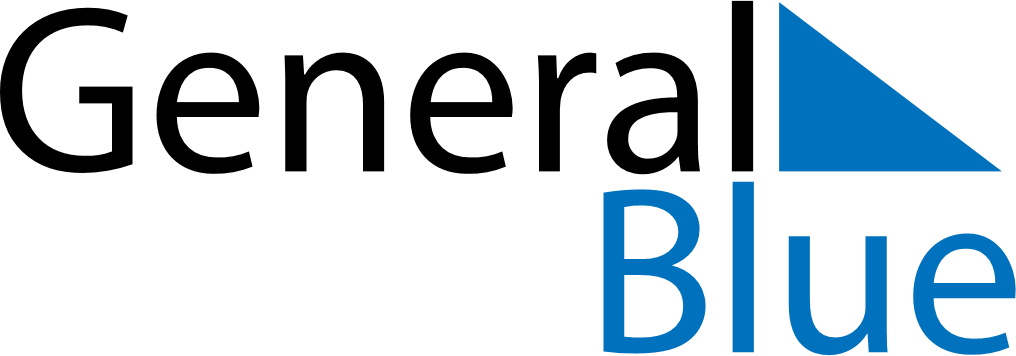 July 2018July 2018July 2018BahamasBahamasMondayTuesdayWednesdayThursdayFridaySaturdaySunday123456789101112131415Independence Day16171819202122232425262728293031